Bdecan report for March 2020 Presbytery Meeting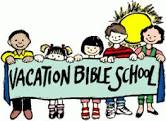 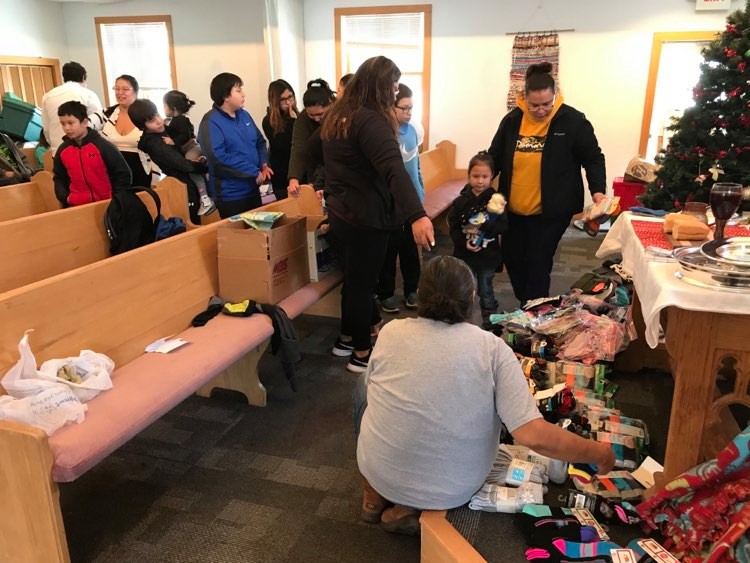 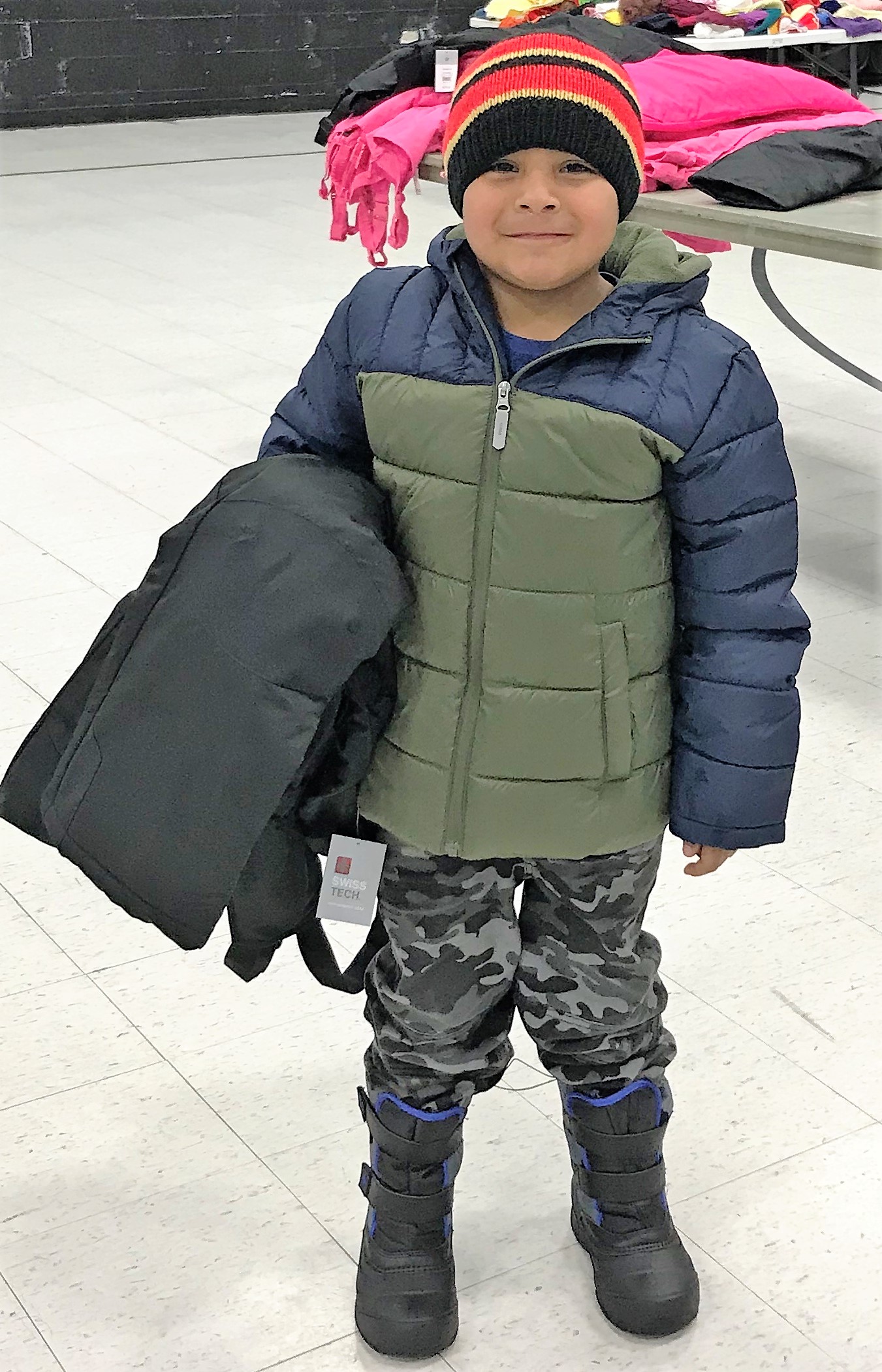 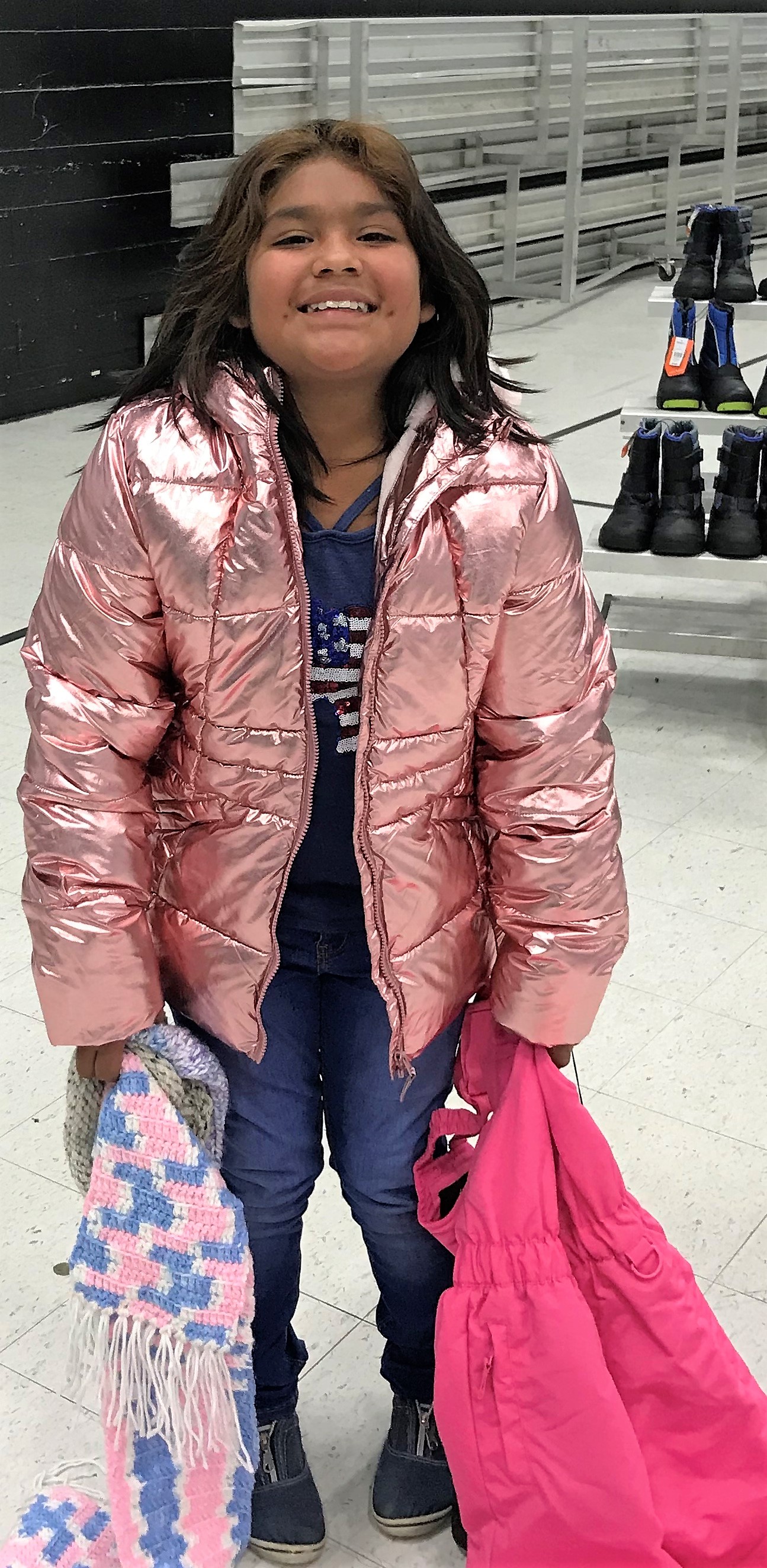 Food Pantry stats September 2019 – February 2020